Υπουργείο Παιδείας, ντίλερ των τραπεζιτών!!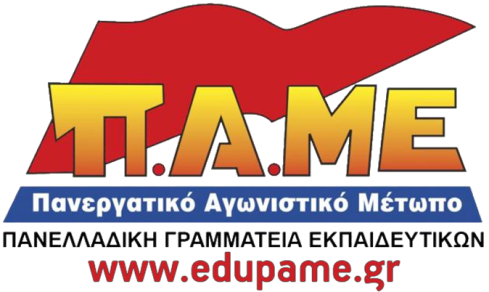 Αίσχος!!! Δεν υπάρχουν λόγια για να περιγράψουν την απόφαση του Υπουργείου Παιδείας να παροτρύνει τους μαθητές των Γυμνασίων και τους εκπαιδευτικούς να στηρίξουν το «εκπαιδευτικό» πρόγραμμα European Money Quiz (EMQ), της Ελληνικής Ένωσης Τραπεζών (ΕΕΤ), που εκπονεί στο πλαίσιο της Ευρωπαϊκής Εβδομάδας για το χρήμα, μαζί με την Ευρωπαϊκή Τραπεζική Ομοσπονδία!!! Ο 3ος Εθνικός Διαγωνισμός Γνώσεων για το Χρήμα, στον οποίο μας καλεί να πάρουμε μέρος η κυβέρνηση της ΝΔ, είναι συνέχεια των δύο προηγούμενων που πραγματοποίησε η κυβέρνηση του ΣΥΡΙΖΑ. Καλύπτεται δε από το βαρύγδουπο τίτλο της βελτίωσης «του χρηματοπιστωτικού εγγραμματισμού μαθητών ηλικίας 13-15 ετών», όπως αναφέρεται σε σχετικό έγγραφο. Μάλιστα, όπως ενημερωνόμαστε από την ιστοσελίδα της ΕΕΤ, «η έκτη European Money Week θα πραγματοποιηθεί 23 -27 Μαρτίου 2020 και θα συμπίπτει με την Global Money Week, η οποία από τη φετινή χρονιά θα πραγματοποιείται υπό την αιγίδα του ΟΟΣΑ (INFE)». Οι τραπεζίτες, την ώρα που - από κοινού με τις κυβερνήσεις και τους ιμπεριαλιστικούς οργανισμούς - ετοιμάζουν μαζικό κύμα κατασχέσεων σπιτιών για τα κόκκινα δάνεια, την ώρα που έχουν λεηλατήσει τα ασφαλιστικά ταμεία (και όχι μόνο) με την ανακεφαλαιοποίησή τους, την ώρα που έχουν τσακίσει δικαιώματα, μισθούς και συντάξεις, προκαλούν όταν, σε σχετική αφίσα, καλούν τους μαθητές «να λύσουν το μυστήριο πώς να διαχειριστούν τα χρήματά τους»!!! Ποιους αλήθεια καλούν και τι θα απαντήσουν στα παιδιά που λιποθυμούν από την πείνα στα σχολεία, εξαιτίας της ανέχειας στην οποία οδήγησαν τόσο η καπιταλιστική κρίση όσο και η καπιταλιστική ανάπτυξη. Το έπαθλο θα είναι, «για την πιο έξυπνη και γρήγορη τάξη», όπως σημειώνουν, να πάνε δύο μαθητές στις Βρυξέλες για να πάρουν μέρος στον Ευρωπαϊκό διαγωνισμό…Να ποιες είναι οι σύγχρονες δεξιότητες στις οποίες θέλει να εντρυφήσουμε το Υπουργείο Παιδείας!!!! Να ποιο είναι το «νέο σχολείο». Ωμή χειραγώγηση και εξωραϊσμός του καπιταλισμού, με «χάντρες» για τους «ιθαγενείς»!!! Το Υπουργείο Παιδείας είναι Υπουργείο της ολοένα και πιο άμεσης και προκλητικής παρέμβασης, ουσιαστικά ντίλερ, των επιχειρηματικών ομίλων. Διαφημιστής της φιλευσπλαχνίας και της, δήθεν, χρησιμότητας αυτών των παρασίτων. Όλοι αυτοί είναι μέσα, έμμεσα και άμεσα, στα σχολεία. Κατά τα άλλα, αν κάποιος φορέας του μαζικού ή του γονεϊκού κινήματος ζητήσει να παρέμβει στους μαθητές επιστρατεύονται τα «επιχειρήματα» περί «κομματικοποίησης» και εξαντλείται κάθε δυνατότητα παρεμπόδισης και κωλυσιεργίας…Η Πανελλαδική Γραμματεία Εκπαιδευτικών του ΠΑΜΕ καλεί τις ΕΛΜΕ να πάρουν πρωτοβουλίες και να δράσουν άμεσα:Κανείς εκπαιδευτικός να μην στηρίξει την πρωτοβουλία των τραπεζιτών και του πολιτικού τους προσωπικού!!!Να αποσυρθεί τώρα το έγγραφο του Υπουργείου και να σταματήσει ο άθλιος διαγωνισμός – προπαγάνδα!Αθήνα 15-02-2020